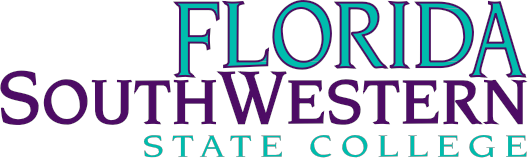 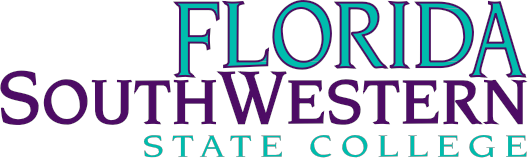 Library Faculty Department Meeting Minutes Date:October 14th, 2021Time:9:00am- 10:30amLocation:ZoomMembersPresentAbsentExcused